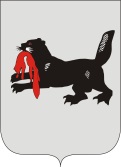 ИРКУТСКАЯ ОБЛАСТЬСЛЮДЯНСКАЯТЕРРИТОРИАЛЬНАЯ ИЗБИРАТЕЛЬНАЯ КОМИССИЯг. СлюдянкаО внесении изменений в решение Слюдянской территориальной избирательной комиссии от 22 июня 2017 года № 31/125 «О контрольно-ревизионной службе при Слюдянской территориальной избирательной комиссии»В соответствии со статьей  60 Федерального  закона Российской Федерации от 12 июня 2002 года № 67-ФЗ «Об основных гарантиях избирательных прав и права на участие в референдуме граждан Российской Федерации», статьей 91 Закона Иркутской области от 11 ноября 2011 года № 116-ОЗ «О муниципальных выборах в Иркутской области», Слюдянская территориальная избирательная комиссияРЕШИЛА:1. Внести изменения в решение Слюдянской территориальной избирательной комиссии от 22 июня 2017 года №31/125 «О Контрольно-ревизионной службы при Слюдянской территориальной избирательной комиссии», изложив  Положение о Контрольно-ревизионной службе при Слюдянской территориальной избирательной комиссии в новой редакции (Приложение №1).	2. Контроль над исполнением настоящего решения возложить на председателя Слюдянской ТИК.Разместить настоящее решение на официальном сайте администрации муниципального образования Слюдянский район: http://www.sludyanka.ru/ в разделе «Избирательная комиссия».Председатель комиссии					          Н.Л. ЛазареваСекретарь комиссии						          Н.Л. ТитоваУтвержденорешением Слюдянскойтерриториальной избирательной комиссииот 4 июля 2019 г. № 100/783ПОЛОЖЕНИЕО КОНТРОЛЬНО-РЕВИЗИОННОЙ СЛУЖБЕ ПРИ СЛЮДЯНСКОЙ ТЕРРИТОРИАЛЬНОЙ ИЗБИРАТЕЛЬНОЙ КОМИССИИ1. ОБЩИЕ ПОЛОЖЕНИЯ1.1. Контрольно-ревизионная служба при Слюдянской территориальной избирательной комиссии (далее – КРС) создается Слюдянской территориальной избирательной комиссией  (далее - Комиссия) на основании статьи 60 Федерального закона от 12 июня 2002 года N 67-ФЗ "Об основных гарантиях избирательных прав и права на участие в референдуме граждан Российской Федерации», статьи 91 Закона Иркутской области от 11 ноября 2011 года «О муниципальных выборах в Иркутской области», статьи 79 Закона Иркутской области от 6 мая 2006 года №25-ОЗ «О местных референдумах в Иркутской области», статей 5, 11 Закона Иркутской области от 11 июля 2008 года N 41-ОЗ "О территориальных избирательных комиссиях Иркутской области".1.2. Положение о КРС утверждается Комиссией.1.3. КРС является постоянно действующим органом и в своей деятельности руководствуется Конституцией Российской Федерации, федеральными конституционными законами, федеральными законами, указами Президента Российской Федерации, постановлениями Правительства Российской Федерации, уставом, законами Иркутской области, нормативными актами Центральной избирательной комиссии Российской Федерации, Избирательной комиссии Иркутской области, Комиссии, настоящим Положением о Контрольно-ревизионной службе при Слюдянской территориальной избирательной комиссии (далее - Положение).1.4. КРС осуществляет свою деятельность в соответствии с утвержденными Комиссией ежегодными планами мероприятий.1.5. При официальной переписке КРС использует бланки Комиссии. ПОРЯДОК ФОРМИРОВАНИЯ КРС2.1. Руководителем КРС является председатель Комиссии, заместителем руководителя КРС - член Комиссии с правом решающего голоса. Руководитель КРС, заместитель руководителя КРС назначаются решением Комиссии.2.2. В состав КРС входят члены Комиссии с правом решающего голоса, работники аппарата Комиссии, руководители и специалисты территориальных органов федеральных и областных государственных и иных органов, организаций и учреждений, публичного акционерного общества Сбербанк России.2.3. Члены КРС назначаются и освобождаются от занимаемой должности решением Комиссии, при этом члены КРС, являющиеся руководителями и специалистами государственных и иных органов, организаций и учреждений, - по представлению руководителей соответствующих органов, организаций и учреждений.2.4. В период подготовки и проведения соответствующих выборов и референдума откомандирование руководителей и специалистов государственных и иных органов, организаций и учреждений осуществляется по запросу Комиссии не позднее чем через один месяц со дня официального опубликования (публикации) решения о назначении (проведении) выборов, официального опубликования решения о назначении референдума. Указанные специалисты откомандировываются в распоряжение Комиссии на срок не менее двух месяцев.2.5. На период работы в КРС ее члены, откомандированные в распоряжение Комиссии, освобождаются от основной работы, за ними сохраняются место работы (должность), установленные должностные оклады и иные выплаты по основному месту работы, им также может выплачиваться вознаграждение за счет средств, выделенных Комиссии на подготовку и проведение соответствующих выборов, референдума.2.6. В случае прекращения полномочий членов Комиссии, входящих в состав КРС, их полномочия в КРС также прекращаются. Полномочия других членов КРС прекращаются одновременно с освобождением их от занимаемой должности, а также по решению Комиссии.2.7. В состав КРС не могут входить кандидаты, их уполномоченные представители по финансовым вопросам и доверенные лица, уполномоченные представители и доверенные лица политических партий, а также региональных отделений политических партий, члены и уполномоченные представители по финансовым вопросам инициативной группы по проведению референдума, иных групп участников референдума, члены нижестоящих избирательных комиссий, супруги и близкие родственники кандидатов, лица, находящиеся в непосредственном подчинении у кандидатов.3. ЗАДАЧИ И ФУНКЦИИ КРС3.1. КРС выполняет следующие задачи:3.1.1. Контроль за целевым расходованием денежных средств, выделенных из федерального бюджета, областного бюджета, бюджета муниципального образования окружным, территориальным, участковым избирательным комиссиям, комиссиям референдума на подготовку и проведение соответствующих выборов, референдума.3.1.2. Контроль за источниками поступления, организацией учета и использованием средств избирательных фондов кандидатов, избирательных объединений,  фондов референдума инициативных групп по проведению местного референдума, иных групп участников референдума при проведении местного референдума.3.1.3. Проверка финансовых отчетов кандидатов, избирательных объединений, инициативной группы по проведению референдума, иных групп участников референдума при проведении местного референдума.3.1.4. Организация проверки представленных кандидатом на соответствующих выборах сведений:о вкладах в банках, ценных бумагах, а также сведений о размере и об источниках доходов и имуществе кандидата, супруга и несовершеннолетних детей кандидата;о принадлежащем кандидату, его супругу и несовершеннолетним детям недвижимом имуществе, находящемся за пределами территории Российской Федерации, об источниках получения средств, за счет которых приобретено указанное имущество, об обязательствах имущественного характера за пределами территории Российской Федерации кандидата, а также сведений о таких обязательствах его супруга и несовершеннолетних детей;о расходах кандидата, а также о расходах своих супруга и несовершеннолетних детей по каждой сделке по приобретению земельного участка, другого объекта недвижимости, транспортного средства, ценных бумаг, акций (долей участия, паев в уставных (складочных) капиталах организаций), совершенной в течение последних трех лет, если сумма сделки превышает общий доход кандидата и его супруга за три последних года, предшествующих совершению сделки, и об источниках получения средств, за счет которых совершена сделка;о выполнении требования о закрытии счетов (вкладов), прекращении хранения наличных денежных средств и ценностей в иностранных банках, расположенных за пределами территории Российской Федерации, и (или) осуществлении отчуждения иностранных финансовых инструментов к моменту представления документов, необходимых для регистрации кандидата.3.2. КРС осуществляет следующие функции:3.2.1. Обеспечивает контроль за соблюдением участниками избирательного, референдумного процесса положений федеральных законов, законов Иркутской области, нормативных актов Центральной избирательной комиссии Российской Федерации, Избирательной комиссии Иркутской области и Комиссии, регулирующих финансирование соответствующих выборов, референдума.3.2.2. Обеспечивает контроль за соблюдением участниками избирательного, референдумного процесса установленного порядка финансирования предвыборной агитации и агитации по вопросам местного референдума, осуществления иных мероприятий, непосредственно связанных с проведением избирательной кампании, кампании референдума.3.2.3. Участвует в проверке финансовых отчетов нижестоящих избирательных комиссий, комиссий референдума о расходовании бюджетных средств, выделенных на подготовку и проведение соответствующих выборов, референдума.3.2.4. Участвует в приеме сведений и документов, предусмотренных законодательством о выборах для уведомления о выдвижении и (или) регистрации кандидатов, списков кандидатов.3.2.5. Готовит и направляет представления в соответствующие органы, организации и учреждения для осуществления проверок достоверности представленных кандидатами сведений, перечисленных в пункте 3.1.4 настоящего Положения.3.2.6. Обобщает полученные из соответствующих органов, организаций и учреждений ответы на представления о проведении проверок сведений, перечисленных в пункте 3.1.4 настоящего Положения.3.2.7. Готовит и представляет Комиссии для обеспечения опубликования в средствах массовой информации и размещения на информационных стендах в помещениях для голосования в объеме, установленном Комиссией, сведения, перечисленные в пункте 3.1.4 настоящего Положения, а также информацию о выявленных фактах недостоверности представленных кандидатами сведений.3.2.8. Анализирует, обобщает и готовит сводную информацию, выводы и предложения по результатам проверок сведений, представленных кандидатами в Комиссию, а также сведений о поступлении и расходовании средств избирательных фондов кандидатов,  избирательных объединений, фондов референдума.3.2.9. Выявляет пожертвования, поступившие с нарушением установленного порядка, готовит по результатам проверок информацию для направления в адрес кандидатов, уполномоченных представителей по финансовым вопросам кандидатов, избирательных объединений, уполномоченных представителей по финансовым вопросам инициативной группы по проведению референдума, иных групп участников референдума о необходимости возврата таких пожертвований жертвователю или перечисления в доход соответствующего бюджета.3.2.10. Проводит мероприятия по выявлению фактов нарушений в расходовании средств при проведении соответствующей избирательной кампании кандидатом, избирательным объединением, кампании референдума - инициативной группой по проведению референдума, иными группами участников референдума, в том числе помимо соответствующего избирательного фонда, фонда референдума готовит для Комиссии предложения по привлечению к административной ответственности граждан, должностных лиц и юридических лиц.3.2.11. Участвует в проверке финансовых отчетов кандидатов, избирательных объединений, инициативной группы по проведению референдума, иных групп участников референдума при проведении местного референдума.3.2.12. Участвует в выявлении фактов финансирования избирательных кампаний кандидатов, избирательных объединений, деятельности инициативной группы по проведению референдума, иных групп участников референдума помимо соответствующих избирательных фондов, фондов референдума.3.2.13. Готовит для направления в средства массовой информации копии финансовых отчетов и сведения о поступлении и расходовании средств избирательных фондов кандидатов, избирательных объединений, фондов референдума.3.2.14. Осуществляет контроль оплаты изготовления и распространения за счет средств соответствующих избирательных фондов, фондов референдума печатных агитационных материалов, аудиовизуальных материалов, иных агитационных материалов, экземпляры или копии которых представляются в Комиссию кандидатом, избирательным объединением, инициативной группой по проведению референдума, иными группами участников референдума.3.2.15. Анализирует поступающие агитационные материалы в целях определения соответствия заявленной стоимости выполненных работ (оказанных услуг) по изготовлению и распространению поступивших материалов их фактической стоимости, выявления фактов ее занижения (завышения), а также соответствия фактического объема выполненных работ (оказанных услуг) объемам, указанным в первичных (учетных) финансовых документах, выявления фактов оплаты изготовления агитационных материалов помимо средств соответствующих избирательных фондов, фондов референдума, готовит предложения для Комиссии по привлечению к административной ответственности граждан, должностных лиц и юридических лиц.3.2.16. Обеспечивает контроль за устранением нарушений закона, нормативных актов Центральной избирательной комиссии Российской Федерации, Избирательной комиссии Иркутской области, Комиссии, выявленных в ходе проверок расходования бюджетных средств, выделенных нижестоящим избирательным комиссиям, комиссиям местного референдума на подготовку и проведение соответствующих выборов, референдума, формирования и использования средств избирательных фондов кандидатов,  избирательных объединений, фондов инициативных групп по проведению местного референдума, иных групп участников референдума.3.2.17. Осуществляет учет, контроль поступления, расходования и возврата  средств избирательных фондов кандидатов, наполнение базы данных задачи «Контроль избирательных фондов» государственной автоматизированной системы «Выборы»;3.2.18. Готовит материалы для составления уполномоченным членом Комиссии с правом решающего голоса протоколов об административных правонарушениях.3.2.19. Участвует в подготовке проектов нормативных актов Комиссии по вопросам, находящимся в компетенции КРС.3.2.20. Взаимодействует с Контрольно-ревизионной службой при Избирательной комиссии Иркутской области, осуществляет обмен информацией в целях повышения эффективности деятельности и организации работы КРС.3.2.21. Оказывает организационно-методическую помощь нижестоящим избирательными комиссиям, комиссиям местного референдума, по вопросам, находящимся в компетенции КРС.4. ОРГАНИЗАЦИЯ ДЕЯТЕЛЬНОСТИ КРС4.1. Руководитель КРС:4.1.1. Осуществляет общее руководство КРС и несет ответственность за выполнение возложенных на нее задач.4.1.2. Организует работу КРС, созывает ее заседания и председательствует на них, вносит на рассмотрение Комиссии предложения, связанные с организацией и совершенствованием работы КРС. Организует выполнение решений Комиссии и поручений председателя Комиссии, своих поручений, информирует Комиссию по вопросам, находящимся в компетенции КРС, о работе КРС на заседаниях и совещаниях.4.1.3. Представляет или поручает своему заместителю, иным членам КРС представлять КРС во взаимоотношениях с территориальными органами государственных и иных органов и учреждений, кандидатами, избирательными объединениями, инициативной группой по проведению местного референдума, иными группами участников референдума.4.1.4. Подписывает документы КРС, относящиеся к ее ведению.4.1.5. Определяет обязанности заместителя и членов КРС, в том числе обязанность представлять КРС во взаимоотношениях с территориальными органами государственных и иных органов и учреждений, кандидатами, избирательными объединениями, инициативной группой по проведению референдума, иными группами участников референдума.4.1.6. Вносит на рассмотрение председателя Комиссии предложения о привлечении к работе КРС экспертов на основе гражданско-правовых договоров.4.1.7. Осуществляет иные полномочия, предусмотренные федеральным законодательством, законодательством Иркутской области и настоящим Положением.4.2. Члены КРС:4.2.1. Обеспечивают качественное и своевременное выполнение возложенных на них обязанностей, участвуют в подготовке и проведении заседаний КРС.4.2.2. По поручению руководителя КРС или его заместителя участвуют в проверках соблюдения избирательными комиссиями, комиссиями референдума, кандидатами, избирательными объединениями, инициативной группой по проведению референдума, иными группами участников местного референдума законодательства Российской Федерации положений нормативных актов Центральной избирательной комиссии Российской Федерации, Избирательной комиссии Иркутской области и Комиссии по вопросам, находящимся в компетенции КРС.4.2.3. Обеспечивают контроль за устранением нарушений законодательства Российской Федерации, положений нормативных актов Центральной избирательной комиссии Российской Федерации, Избирательной комиссии Иркутской области, выявленных в ходе проверок расходования бюджетных средств, выделенных нижестоящим избирательным комиссиям на подготовку и проведение соответствующих выборов, местного референдума, формирования и использования денежных средств избирательных фондов кандидатов, избирательных объединений, инициативных групп по проведению местного референдума, иных групп участников референдума.4.2.4. Готовят документы о финансовых нарушениях при проведении соответствующих выборов и референдума, несут ответственность за достоверность сведений, указанных в этих документах.4.2.5. По поручению руководителя  КРС запрашивают и получают сведения и материалы по вопросам, находящимся в компетенции КРС, от кандидатов, избирательных объединений, инициативной группы по проведению местного референдума, иных групп участников местного референдума, избирательных комиссий, аппарата Комиссии, территориальных органов государственных и иных органов и учреждений, а также от граждан и юридических лиц.4.2.6. Оказывают организационно-методическую помощь нижестоящим избирательным комиссиям, комиссиям референдума по вопросам, находящимся в компетенции КРС.4.2.7. По поручению руководителя КРС участвуют в заседаниях Комиссии, совещаниях при обсуждении вопросов, находящихся в компетенции КРС.4.2.8. Участвуют в подготовке и проведении заседаний КРС.5. ЗАСЕДАНИЯ КРС5.1. Заседания КРС проводятся по мере необходимости. По итогам заседания оформляется протокол, который подписывается руководителем КРС либо председательствующим и секретарем заседания. Нумерация протоколов заседаний осуществляется в пределах срока деятельности КРС.5.2. Председательствует на заседании КРС ее руководитель либо по его поручению заместитель руководителя. Вопросы для рассмотрения на заседании КРС вносятся руководителем КРС как по собственной инициативе, так и на основании предложений заместителя руководителя КРС, членов КРС и Комиссии.5.3. На заседаниях КРС вправе присутствовать члены Комиссии и работники аппарата Комиссии.5.4. В случае необходимости на заседания КРС могут приглашаться представители территориальных органов соответствующих федеральных органов исполнительной власти, соответствующих исполнительных органов государственной власти Иркутской области органов местного самоуправления и иных органов, организаций и учреждений, кандидаты, их уполномоченные представители и доверенные лица, уполномоченные представители избирательных объединений, уполномоченные представители по финансовым вопросам кандидатов,  избирательных объединений, члены и уполномоченные представители по финансовым вопросам инициативной группы по проведению местного референдума, иных групп участников местного референдума, представители средств массовой информации, эксперты и другие специалисты.6. ОБЕСПЕЧЕНИЕ ДЕЯТЕЛЬНОСТИ  И ВЫПЛАТА ВОЗНАГРАЖДЕНИЯ ЧЛЕНАМ КРС6. 1.Организационное, правовое и материально-техническое обеспечение деятельности КРС осуществляет аппарат Комиссии.6.2. Условия и порядок выплаты вознаграждения членам КРС определяется Порядком выплаты вознаграждения членам контрольно-ревизионных служб при Избирательной комиссии Иркутской области, муниципальных, окружных и территориальных избирательных комиссиях Иркутской области, утвержденным постановлением Избирательной комиссии Иркутской области от 20 июня 2019 года №48/377.        6.3. При выплате вознаграждения учитывается объем выполненной работы в составе КРС, в том числе: 1) проверка итоговых финансовых отчетов кандидатов, избирательных объединений, создавших избирательные фонды, итоговых финансовых отчетов инициативных групп, финансовых отчетов нижестоящих избирательных комиссий о расходовании бюджетных средств, выделенных на подготовку и проведение выборов, референдумов, с составлением соответствующих документов о результатах проведенных проверок с перечислением видов и указанием объема выполненной работы, периода проверки;2) проверка достоверности сведений о доходах и об имуществе, о вкладах в банках, ценных бумагах, представленных кандидатами, уполномоченными представителями избирательных объединений;3) осуществление контроля за соблюдением установленного порядка финансирования кандидатами, избирательными объединениями проведения предвыборной агитации, осуществления иных мероприятий, непосредственно связанных с выборами;4) осуществление контроля за соблюдением установленного порядка финансирования проведения агитации по вопросам областного и местного референдума;5) подготовка обращений в органы исполнительной власти, иные государственные органы, организации независимо от формы собственности, а также к гражданам по вопросам, входящим в компетенцию контрольно-ревизионной службы;6) анализ, обобщение и подготовка сводной информации, выводов и предложений по результатам проверок сведений;7) подготовка документов для направления в средства массовой информации для опубликования, размещения на сайте и на информационных стендах в помещениях для голосования;         8) планирование и передача в вышестоящую комиссию избирательной кампании, формирование и передача в вышестоящую комиссию классификатора избирательных комиссий, заполнение формализованных показателей;9) ввод и передача в вышестоящую комиссию сведений об организациях телерадиовещания, редакциях периодических печатных изданий, сведения и электронные образы печатных предвыборных агитационных материалов;10) ввод и передача в вышестоящую комиссию данных об открытии специальных избирательных счетов кандидатов, о доходах и имуществе, о доверенных лицах, уполномоченных представителях по финансовым вопросам кандидатов;11) учет, контроль поступления, расходования и возврата  средств избирательных фондов кандидатов, наполнение базы данных задачи «Контроль избирательных фондов» ГАС «Выборы» и передача Избирательной комиссии Иркутской области сообщений по системе ГАС «Выборы»;12) ввод и передача в вышестоящую комиссию финансовых отчетов кандидатов, формирование в системе ГАС «Выборы» отчетной информации по избирательным фондам кандидатов.6.4. Руководитель КРС вносит представление о предлагаемой сумме вознаграждения на рассмотрение членов территориальной избирательной комиссии с указанием вида и объема выполненной работы членом КРС, периода работы на соответствующих выборах. Размер вознаграждения члена КРС не может превышать предельного размера, который устанавливается территориальной избирательной комиссией при определении порядка выплаты компенсации и дополнительной оплаты труда (вознаграждения) членам избирательных комиссий с правом решающего голоса, работникам аппарата избирательной комиссии, а также выплат гражданам, привлекаемым к работе в этих комиссиях в период подготовки и проведения выборов, референдумов.Р Е Ш Е Н И ЕР Е Ш Е Н И Е04 июля 2019 года№ 100/783 